Смішні Українські ПоговоркиFunny Ukrainian Sayings (Humor)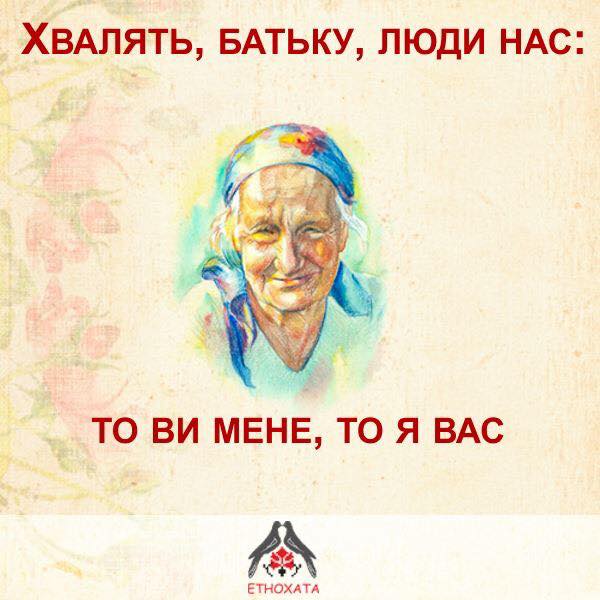 Father, people praise us all the time – you praise me and I praise you!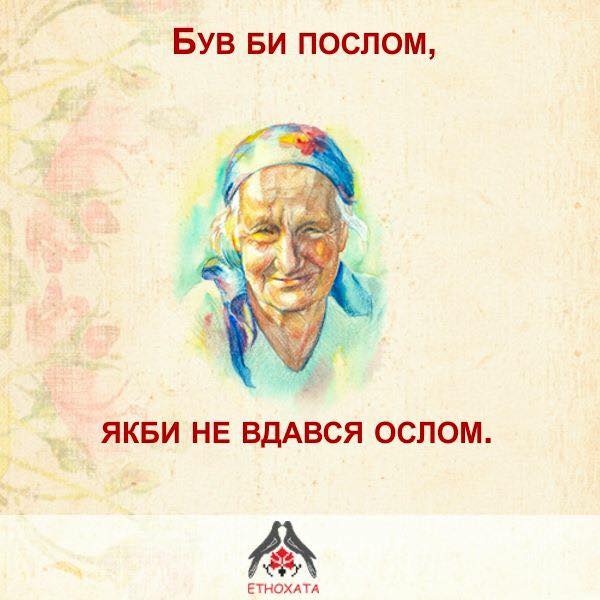 I would become an ambassador, if I wasn’t like a donkey (dumb).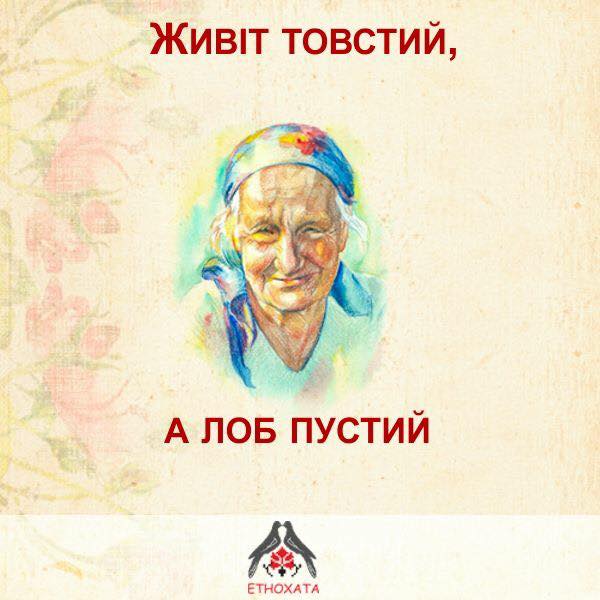 Belly is fat – empty head! 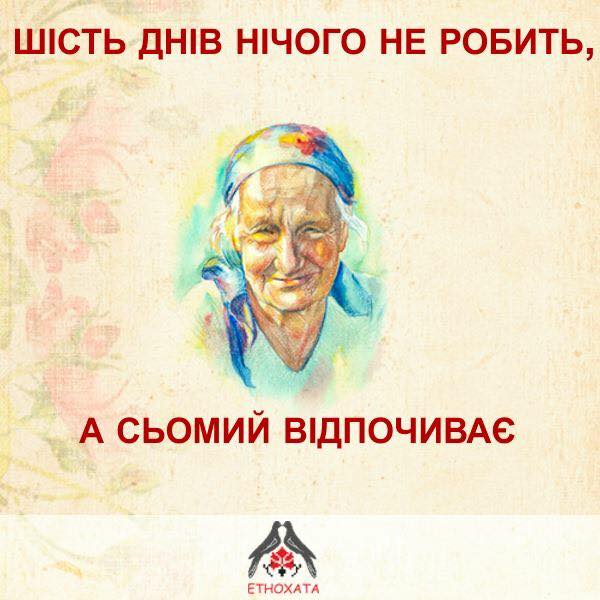 Six days he is doing nothing, and on seventh day – he is resting.(speaking of a lazy person)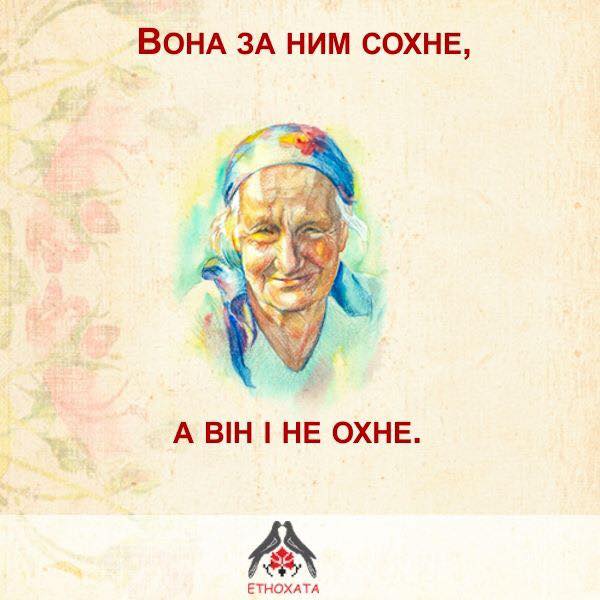 She is crazy about him, but he wouldn’t even say “wow!” (doesn’t care)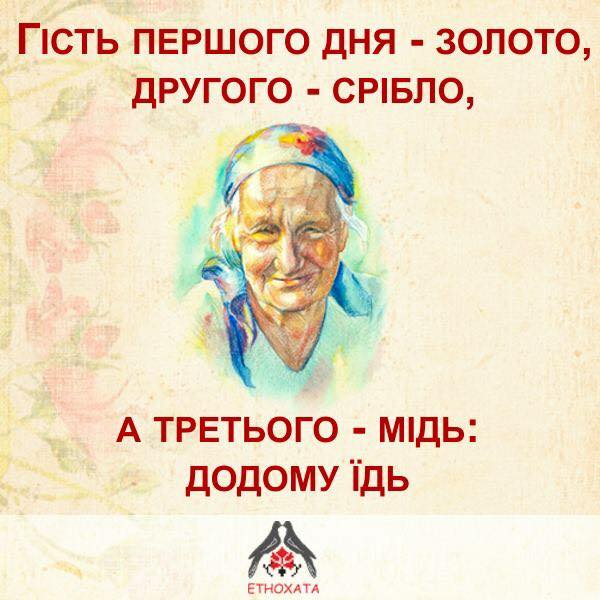 On the first day a guest is a gold, on the second - silver, and on the third – a copper: go home!!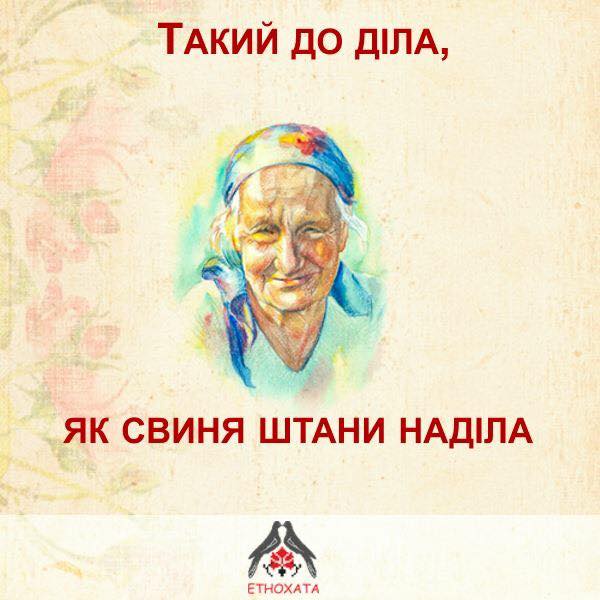 He is as “fine” businessman, as a pig wearing pants!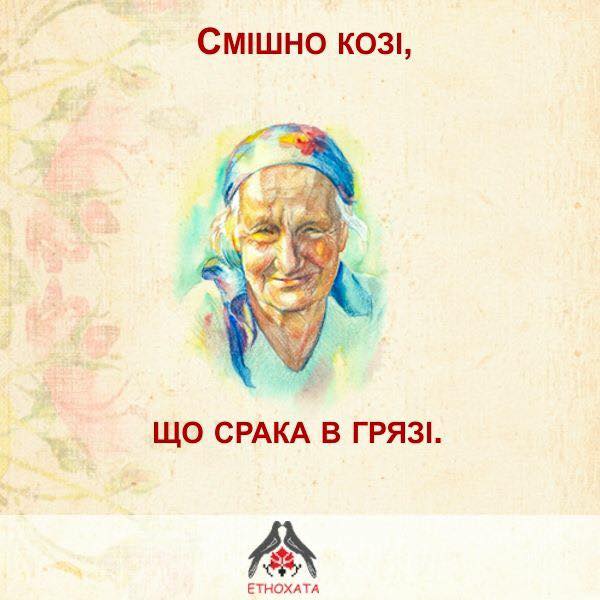 A goat laughs just because her butt is all dirty!Срака – Ukrainian slang/folk word for “butt”